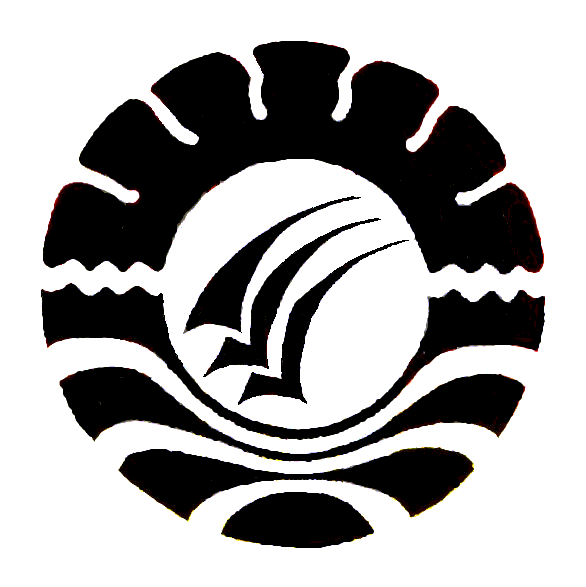 PENERAPAN TEKNIK BIBLIOKONSELING UNTUK MENANGGULANGI PERILAKU PELECEHAN SEKSUAL SISWA DI SMA NEGERI 2 PALOPOSKRIPSIDiajukan untuk Memenuhi Sebagian Persyaratan Guna Memperoleh Gelar Sarjana Pendidikan pada Program Studi Bimbingan dan Konseling  Strata Satu Fakultas Ilmu Pendidikan Universitas Negeri MakassarOleh:   HAMZAH MULIADI104 404 049JURUSAN PSIKOLOGI PENDIDIKAN DAN BIMBINGANFAKULTAS ILMU PENDIDIKANUNIVERSITAS NEGERI MAKASSAR2015